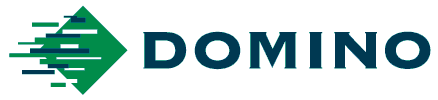 Press release18 June 2021Domino Digital Printing Solutions launches Digital Centre of Excellence for Asia-Pacific RegionDomino Digital Printing Solutions this week announced the launch of its Digital Centre of Excellence in Bangkok, Thailand, with long-term partner Harn Engineering Solutions Pcl to drive growth of its digital printing product range in Asia-Pacific.An established partner for over three decades, the relationship with Harn goes back to 1989, when the company started providing sales and service support for Domino’s range of continuous inkjet coding & marking products in Thailand. Today, Harn also provides sales, marketing, service and support for Domino’s digital inkjet printers in Thailand and Vietnam, and is recognised as being the leading provider of digital printing technology for production lines in Thailand, having already gained the trust of leading companies nationwide. This long-standing partnership, Harn’s location and its size – over 250 employees – made Bangkok the natural choice for Domino to locate its Digital Centre of Excellence to support Domino’s digital inkjet growth in the Asia-Pacific market. Mario Fanton, Director Digital Printing for Asia-Pacific at Domino, comments, “Asia-Pacific is a key growth market for digital label printing, with an increase in the requirement for personalisation and variable data printing and we’re seeing a host of opportunities for Domino in this region. We’re delighted to announce the opening of our Digital Centre of Excellence in partnership with Harn Engineering Solutions, with whom we’ve enjoyed a long and fruitful working relationship. We’re confident that, with its history and culture of strong customer service, Harn will continue to enhance our commercial and technical support for both existing and prospective Digital Printing customers in Thailand and Vietnam.”Thammanoon Tripetchr, Managing Director at Harn Engineering Solutions Pcl, remarks, “Digital inkjet printing is gathering momentum in Asia-Pacific, and we’re convinced that inkjet is the future of the industry. Through the deployment of this technology, we’re certain that our customers will be able to achieve the greater return on investment they’re looking for.”He continues, “With its long and highly established brand name, heritage and trusted global reputation, Domino is the market leader in providing digital inkjet printers and solutions. Our partnership with the company has gone from strength to strength as its digital portfolio has expanded and we look forward to continuing to work closely with Domino to mutually develop and grow our businesses. We place great emphasis on delivering exceptional customer experience and service. We are confident that this, as well as Domino’s digital and colour management knowledge and expertise, will prove successful.” To find out more about Harn Engineering Solutions, visit https://www.harn.co.th/en/Domino has been developing inkjet technology for over 40 years and now has approaching 1000 global installations of its Generation 6 piezo drop on demand inkjet systems, including its high speed K600i monochrome variable data printers and N610i digital colour label presses, demonstrating that this proven and reliable technology is trusted by customers around the world. Mario concludes, “The Digital Centre of Excellence represents an exciting opportunity to drive growth and sales across the Asia-Pacific region. This new facility will be used for pre-sales, sampling, product demonstrations (live and virtual) and for post-sales customer training and development activity. There has been a huge amount of hard work behind the scenes to make the Digital Centre of Excellence a reality. It’s a truly great achievement from everyone involved, particularly given the unprecedented challenges due to COVID-19 over the past 12-15 months. We now have a solid platform to expand our digital printing inkjet solutions business in the region.” To find out more about Domino’s digital inkjet products, please visit https://go.domino-printing.com/PRJUN21DPShomepageENDSAbout DominoDigital Printing Solutions is a division within Domino Printing Sciences. The company, founded in 1978, has established a global reputation for the development and manufacture of digital ink jet printing technologies, as well as its worldwide aftermarket products and customer services.  Its services for the commercial print sector include digital ink jet printers and control systems designed to deliver solutions for a complete range of labelling, corrugated and variable printing applications.All of Domino’s printers are designed to meet the high speed, high quality demands of commercial printing environments, bringing new capabilities to numerous sectors including labelling, corrugated, publications and security printing, transactional, packaging converting, plastic cards, tickets, game cards and forms, as well as the direct mail and postal sectors.Domino employs over 2,900 people worldwide and sells to more than 120 countries through a global network of 25 subsidiary offices and more than 200 distributors. Domino's manufacturing facilities are situated in China, Germany, India, Sweden, Switzerland, UK and USA.Domino’s continued growth is underpinned by an unrivalled commitment to product development. The company is the proud recipient of six Queen’s Awards, the latest being received in April 2017, when Domino was awarded the Queen’s Award for Innovation.  Domino became an autonomous division within Brother Industries on 11th June 2015. For further information on Domino, please visit www.domino-printing.comIssued on behalf of Domino by AD CommunicationsFor more information, please contact:Helen Tolino		    Tom Platt	           	           Andrea McGintyManaging Director	    Account Manager	           Marketing Manager – Digital Printing Solutions AD Communications	    AD Communications	           Domino Printing SciencesT: +44 (0) 1372 464470        T: +44 (0) 1372 464470           T: +44 (0) 1954 782551htolino@adcomms.co.uk      tplatt@adcomms.co.uk             andrea.McGinty@domino-uk.com	